En instance de brevetUn nouvel angle 
Nouveau moyeu 240 avec Ratchet DEG 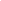 Le système Ratchet DEG, en instance de brevet, a été conçu en adoptant un angle différent de celui des systèmes courants de roue libre aux nombreux points d’engagement, afin de réduire l’angle d’engagement et de maximiser la fiabilité. L’engagement complet et simultané des couronnes crantées offre une surface de contact plus importante qu’avec les moyeux à cliquet, et donc une répartition plus équilibrée de la charge, ce qui se traduit par une meilleure fiabilité. Deux couronnes crantées élargies de 90 dents offrent le plus petit angle d’engagement jamais proposé dans la gamme DT Swiss : 4º. Sur les chemins, cela se traduit par un angle différent dans lors des coups de pédale. Le temps de latence limité permet une accélération plus rapide, par exemple en sortie de virage, ainsi que la possibilité d’ajuster la position de la pédale plus rapidement, par exemple lors du franchissement d’un obstacle sur un sentier technique en montée.Édition limitée en rougeseulement 240 exemplairesMoyeu optimiséPour obtenir cet angle d’engagement, unique par rapport aux réalisations précédentes de DT Swiss, il a fallu procéder à une adaptation majeure du côté roue libre du moyeu. Le système Ratchet DEG et son nouveau corps de moyeu permettent l’installation de couronnes crantées de 90 dents dont la taille est optimisée. Couronnes crantées à 90 dentsFabriquées en acier, les couronnes crantées DEG sont plus grandes que toutes les couronnes crantées DT Swiss précédentes. Elles visent à transmettre la puissance des pilotes les plus forts pendant une longue période et sur une large surface de contact.Découvrez toutes nos technologies Ratchet et apprenez à connaître leurs différences : www.dtswiss.com/en/wheels/wheels-technology/ratchet-technology Système d’entretien plus facileLa construction innovante du moyeu 240 DEG permet de remplacer les roulements sans outils spéciaux.